АННОТАЦИЯ  Рабочая программа по учебному предмету «Математика» для 6 класса базового уровня составлена в соответствии с требованиями федерального компонента государственного образовательного стандарта основного общего образования, на основе авторской программы Жохова В. И. (Программа. Планирование учебного материала. Математика. 5-6 классы / [авт. - сост. В.И. Жохов] – 2-е изд., стер. – М.: Мнемозина, 2010. - 31 с.).  Количество часов, отведенное на реализацию программы, - 175 часов, 5 часов в неделю.Рабочая  программа  ориентирована на использование УМК «Математика» (базовый уровень) для 6 класса:1. Жохов,  В. И. (Сборник«Программа. Планирование учебного материала. Математика. 5-6 классы» /ов. ] – 2-е изд., стер. – М.: Мнемозина.2010. - 31 с.)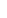 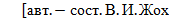 2. Виленкин, Н.Я. Математика: Учебник для 6 кл. общеобразовательных учреждений. // Виленкин, Н.Я Жохов, В.И. , Чесноков, А.С. , Шварцбурд, С.И.// - М.: Мнемозина,  2007.  -  278 с.3. Чесноков, А.С.  Дидактические материалы по математике: 6 класс:  практикум // Чесноков, А.С.  Нешков, К.И.// - М.: Академкнига, 2012. Предполагаемые формы контроля: фронтальный, индивидуальный, групповой. 
Методы контроля: устный опрос, контрольная работа, тестирование, самостоятельная работа.